APPLICATION FOR LATERAL RECRUITMENT IN SCALE V CADRE (CHIEF MANAGER - INVESTMENT EXPERT)  LAST DATE OF RECEIPT OF APPLICATION: 09-02-2022 Name in full (in English & Capitals): Father’s/Husband’s Name: Current Residential Address:    City:   State:  Pin Code:  Telephone with STD Code:  Mobile: Email ID: Date of Birth (dd/mm/yyyy):  Age in completed years as on 01/01/2022: Gender (Male/Female/Transgender): Marital Status (Single/Married/Divorcee/Widow/Widower):  Nationality: Educational Qualifications (Graduation onwards):Technical / Professional Qualifications:Experience (detailed experience certificate/s should be attached with the application):(Separate Sheet may be annexed, if required) Note: -	Self-attested photocopies of certificates / mark sheets / degree / diploma etc. in respect of educational, technical qualifications and experience should be attached with the application.Declaration: I hereby declare that all the statements made in this Application hereinabove are true and correct to the best of my knowledge and belief. I understand that in the event of any information being found false, incorrect or incomplete or if I am ineligible due to non-fulfilment of eligibility criteria, my candidature for the applied post is liable to be cancelled/ rejected at any stage of recruitment.Date: Place: Signature of Applicant Exam passedBoard/UniversityMonth & year of passingMain SubjectsMedium of instructions% of Marks/ GPA/ GradesExam passedInstituteMonth & year of passing% of Marks/ GPA/ GradesOrganizationDesignationFrom dateTo dateJob ProfileSpecial Achievement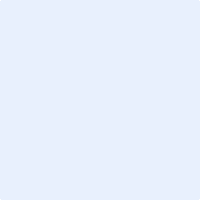 